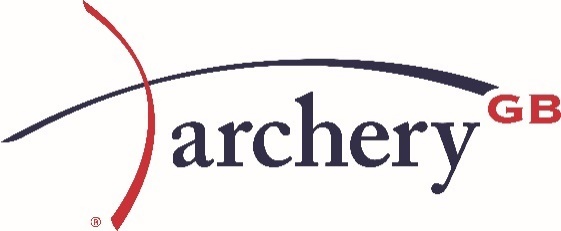 British archers take home two recurve silver medals at European Grand PrixXX June 2024 – In the lead up to the final qualifying tournament for the Olympic Games, four Great Britain recurve archers have won individual and team silver medals at the European Archery Grand Prix in Poreč, Croatia. Individual archer, Patrick Huston, competed in the recurve men’s division and defeated Moldova’s Dan Olaru 10-9 in a shoot-off to reach the gold final. In the fight for first place, Patrick competed against Israeli archer, Roy Dror, and while both archers were consistent throughout the match, Dror was the eventual winner, 6-0. Patrick said: “I’m chuffed with taking silver. It’s great to see that all the work I’ve put in coming back from injury is paying off like this at a high level. I’d like to thank my team for all the support going through these matches! During the match I was pretty singularly focused upon my shooting and the technical work I did post qualifying, along with the form elements I know I need to maintain to shoot my best arrow groups.” Competing as a women’s recurve team, Archery GB Olympic Squad athletes, Penny Healey, Bryony Pitman and Megan Havers ranked sixth place after qualification and following two consecutive 6-2 victories, earned their place in the gold final. Facing the top ranked team from Korea, the team from GB put up a strong fight but eventually lost out on the top podium spot to Korea who won 6-0. With the Final Quota Tournament for securing Olympic Games spots less than one week away, the Grand Prix gave Great Britain recurve archers a great opportunity to get some last minute practice in before setting off to Antalya, Turkey. Here they will compete for one last time internationally before the Olympic GB team is announced.Find the final placings and scores from the event here. -Ends-Media Contacts Bethan Simkins or Laura Wilson at archerygb@targetgroup.co.uk or call 01242 633100. About Archery GBArchery GB is the British body for all forms of archery in the UK, an inclusive sport which lends itself to all spectrums of the population - regardless of age, disability or gender. With over 800 clubs and more than 38,300 members, Archery GB is affiliated to World Archery, the British Olympic Association and the British Paralympic Association. More information: www.archerygb.org Beginners can visit www.startarchery.co.uk to find beginners’ courses and clubs near them and to learn more about the sport.